BẢN TINNgày 09 tháng 11 – Ngày Pháp luật nước Cộng hòa xã hội chủ nghĩa Việt Nam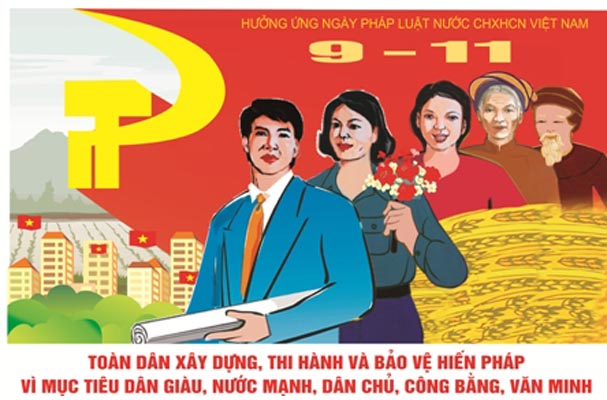 Cách đây 72  năm ngày 09/11/1946 đã trở thành lịch sử, ngày đánh dấu mốc son trong lịch sử lập pháp của Việt Nam - đây chính là ngày mà Quốc hội nước Việt Nam dân chủ cộng hòa ban hành bản Hiến pháp năm 1946 – đạo luật cơ bản đầu tiên, một “tài sản” đặc biệt của Nhà nước ta. Ngày 20/6/2012, Quốc hội nước Cộng hòa xã hội chủ nghĩa Việt Nam đã thông qua Luật số 14/2012/QH13 - Luật Phổ biến giáo dục pháp luật. Tại Điều 8 của Luật quy định: Ngày 09/11 hằng năm là Ngày Pháp luật nước Cộng hòa xã hội chủ nghĩa Việt Nam. Ngày 9/11 - Ngày Pháp luật Việt Nam là một sự kiện chính trị, pháp lý được tổ chức hằng năm, với mục đích và ý nghĩa vô cùng quan trọng:1. Thượng tôn Hiến pháp và pháp luật.2. Xây dựng niềm tin, hành vi ứng xử phù hợp với quy định của Hiến pháp và pháp luật.3. Tăng cường công tác xây dựng, phổ biến giáo dục pháp luật và thi hành pháp luật, đáp ứng yêu cầu xây dựng nhà nước pháp quyền XHCN của nhân dân, do nhân dân, vì nhân dân.4. Hình thành, xây dựng và củng cố văn hóa pháp lý trong mọi hành vi.“Ngày Pháp luật” đã được hưởng ứng rộng khắp ở các địa phương trên cả nước, các cơ quan Nhà nước, tổ chức chính trị, chính trị - xã hội nghề nghiệp, thông qua sinh hoạt “Ngày Pháp luật” sẽ phổ biến, tuyên truyền đến người dân những văn bản pháp luật mới ban hành. Bên cạnh đó, “Ngày Pháp luật” còn giúp cán bộ làm công tác tuyên truyền pháp luật giải đáp những thắc mắc của người dân liên quan đến các lĩnh vực pháp luật, từ đó góp phần nâng cao nhận thức của người dân về vai trò của luật pháp trong đời sống xã hội, giúp cho những chính sách, pháp luật của Đảng và Nhà nước đến gần với người dân hơn và dễ dàng đi vào cuộc sống, mọi tầng lớp nhân dân đều “Sống và làm việc theo Hiến pháp và pháp luật”, góp phần thắng lợi vào mục tiêu xây dựng Nhà nước pháp quyền của Đảng và Nhà nước ta./.ỦY BAN NHÂN DÂNXÃ THƯỢNG LỘCỘNG HÒA XÃ HỘI CHỦ NGHĨA VIỆT NAMĐộc lập – Tự do – Hạnh phúcThượng Lộ, ngày 06 tháng 11 năm 2018Người soạnNguyễn Thị Việt HoàiTM.ỦY BAN NHÂN DÂNCHỦ TỊCHHồ Văn Chính